Welcome To Emmanuel Lutheran – N.A.L.C.Thanks for worshiping with us this evening. Your presence is your gift to us. We pray that our Service of Worship is a blessing to you. Sealed by the Holy Spirit and marked with the cross of Christ forever we are -- praising, proclaiming and practicing  --  Emmanuel,   God  with  us,   in  daily  life!Emmanuel Lutheran Church	Emmanuel North 		3819 - 18th Avenue NW      		1965 Emmanuel Dr NW Rochester, MN 55901		(7601 - 18th Ave NW)Phone: 507-206-3048              Website: 	         www.emmanuelofrochester.org Email Address:       EmmanuelRochesterNALC@gmail.com          Facebook page:      Emmanuel Lutheran Church of Rochester, MNMen’s Bible StudyMen meet at Oasis Church each Wednesday at 11am,  Jan 10th, 17th, 24th & 31st and Feb 7th, 14th, 21st & 28th to study the Scriptures.Women’s Bible StudyWomen meet at Oasis Church every other Wednesday at 1pm, Jan 10th & 24th and Feb 7th & 21st to study “Chasing Vines”  by  Beth  Moore.Discipleship Covenants for 2024Emmanuel uses annual Discipleship Covenants which are renewable each year as a means of membership. We cordially invite each of you to become a voting member of our church family in 2024. Applications are available in the church foyer. Return your signed covenant to the offering basket or to a council member.  2024 Emmanuel Annual MeetingOur Annual Meeting Will Be Here in the Oasis Sanctuary Immediately Following Our Sat, Jan 27th Worship Service.Page 16 of 16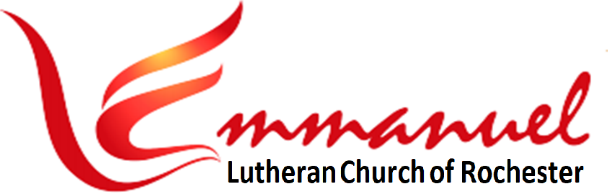 Worship – Baptism of Our Lord      	      Sat, Jan 6th, 2024 - 4pmPastor:     Rev Doug Hedman	       Lutheran Book of WorshipPianist:    MarJean Damerval       	       - Setting II w/CommunionReader:    Julie Steffenson                     * indicates stand if ableBrief Order of Confession & Forgiveness – Pg 77P:  In the name of the Father and of the Son and of the Holy Spirit.							C: Amen.P:  Almighty God, to whom all hearts are open, all desires known, and from whom no secrets are hid: Cleanse the thoughts of our hearts by the inspiration of you Holy Spirit, that we may perfectly love you and worthily magnify your holy name, through Jesus Christ our Lord.   							C: Amen.P:  If we say we have no sin, we deceive ourselves, and the truth is not in us. But if we confess our sins, God who is faithful and just will forgive our sins and cleanse us from all unrighteousness.Most merciful God,     We confess that we are in bondage to sin and cannot free ourselves. We have sinned against you in thought, word, and deed, by what we have done and by what we have left undone. We have not loved you with our whole heart. we have not loved our neighbors as ourselves. For the sake of your Son, Jesus Christ, have mercy on us. Forgive us, renew us, and lead us, so that we may delight in your will and walk in your ways, to the glory of your holy name.  Amen. Page 1 of 16P:  Almighty God, in his mercy, has given his Son to die for us and, for his sake, forgives us all our sins. As a called and ordained minister of the Church of Christ, and by his authority, I therefore declare to you the entire forgiveness of all your sins in the name of the Father, and of the Son, and of the Holy Spirit. In the mercy of almighty God, Jesus Christ was given to die for us, and for his sake God forgives us all our sins. As a called and ordained minister of the Church of Christ, and by his authority, I therefore declare to you the entire forgiveness of all your sins in the name of the Father, and of the Son, and of the Holy Spirit.    C: Amen.Gathering Hymn: Brightest & Best  LBW #84 (V.1, 2,4)V1     Bright-est and Best of the Stars of the Morn-ing,     Dawn on Our Dark-ness and Lend us Your Aid.        Star of the East, the Ho-ri-zon A-dorn-ing,     Guide Where Our In-fant Re-deem-er is Laid.V2    Cold on His Cra-dle the Dew-drops are Shin-ing,     Low Lies His Head with the Beasts of the Stall.        An-gels A-dore Him in Slum-ber Re-clin-ing,     Ma-ker and Mon-arch and Sav-ior of All.V4    Vain-ly We Of-fer Each Am-ple Ob-la-tion,     Vain-ly with Gifts Would His Fa-vor Se-cure.        Rich-er by Far is the Heart's Ad-o-ra-tion,     Dear-er to God Are the Prayers of the Poor.*Greeting – Pg 78P:  The grace of our Lord Jesus Christ, the love of God     & the Communion of the Holy Spirit Be with you all.C:  And also with you.Page 2 of 16			*Kyrie – Pg 78-79P:  In Peace Let Us Pray to the Lord.C:  Lord, Have Mer-cy.					P:  For the Peace from A-bove,      And for Our Sal-va-tion, Let Us Pray to the Lord.C:  Lord, Have Mer-cy.					P:  For the Peace of the Whole World,     For the Well-Being of the Church of God,      And for the Uni-ty of All, Let Us Pray to the Lord.C:  Lord, Have Mer-cy.					 P:  For This Holy House, and For All Who Offer Here      Their Wor-ship and Praise, Let Us Pray to the Lord.C:  Lord, Have Mer-cy.					P:  Help, Save, Comfort, & De-fend Us, Gra-cious Lord.C:  A-men.Hymn of Praise – Pg 81-82P: This is the Feast of Vic-to-ry for Our God, Al-le-lu-iaC:  Wor-thy is Christ, The Lamb Who Was Slain,     	Whose Blood Set Us Free to Be Peo-ple of God,      Pow-er and Rich-es and Wis-dom and Strength,      	And Hon-or and Bless-ing and Glo-ry Are His.      This is the Feast of Vic-to-ry for Our God.      	Al-le-lu-ia.      Sing with All the Peo-ple of God      	And Join in the Hymn of All Cre-a-tion.      Bless-ing and Hon-or and Glo-ry and Might      	Be to God and the Lamb For-ev-er. A-men.      This is the Feast of Vic-to-ry for Our God,        For the Lamb Who Was Slain Has Be-gun His Reign     	Al-le-lu-ia, 	Al-le-lu-ia.* Salutation – Pg 82P:  The Lord be with you.C:  And also with you.Page 3 of 16Prayer of the Day – Pg 82P: Let us pray:	Heavenly Father, in Jesus’ baptism you declared him to be your beloved Son and set him apart as your agent of grace for your creation. May we who are baptized into his life also be sent as agents of grace in your world; through Jesus Christ, our Lord, who lives and reigns with you and the Holy Spirit.	                            C:  Amen.1st Reading: Genesis 1:1-51In the beginning, God created the heavens and the earth. 2The earth was without form and void, and darkness was over the face of the deep. And the Spirit of God was hovering over the face of the waters. 3And God said, “Let there be light,” and there was light.  4And God saw that the light was good. And God separated the light from the darkness. 5God called the light Day, and the darkness he called Night. And there was evening and there was morning, the first day.The Word of the Lord.			C: Thanks be to God.Page 4 of 16Psalm 29 (Read Responsively)1		Ascribe to the Lord, you gods,		Ascribe to the Lord glory and strength.               2		Ascribe to the Lord the glory due his Name;		Worship the Lord in the beauty of holiness.       3		The voice of the Lord is upon the waters; 		The God of glory thunders;		The Lord is upon the mighty waters.                     4		The voice of the Lord is a powerful voice;		The voice of the Lord is a voice of splendor.       5		The voice of the Lord breaks the cedar trees;		The Lord breaks the cedars of Lebanon;              6		He makes Lebanon skip like a calf,		And Mount Hermon like a young wild ox.            7		The voice of the Lord splits the flames of fire; 		The voice of the Lord shakes the wilderness;		The Lord shakes the wilderness of Kadesh. 8		The voice of the Lord  makes the oak trees writhe		And strips the forests bare.                                     9		And in the temple of the Lord		All are crying, “Glory!”                                               10	     The Lord sits enthroned above the flood;		The Lord sits enthroned as King forevermore.   11		The Lord shall give strength to his people;		The Lord shall give his people 		The blessing of peace.Page 5 of 162nd Reading: Romans 6:1-111What shall we say then? Are we to continue in sin that grace may abound? 2By no means! How can we who died to sin still live in it?  3Do you not know that all of us who have been baptized into Christ Jesus were baptized into his death?  4We were buried therefore with him by baptism into death, in order that, just as Christ was raised from the dead by the glory of the Father, we too might walk in newness of life. 5For if we have been united with him in a death like his, we shall certainly be united with him in a resurrection like his. 6We know that our old self was crucified with him in order that the body of sin might be brought to nothing, so that we would no longer be enslaved to sin. 7For one who has died has been set free from sin. 8Now if we have died with Christ, we believe that we will also live with him. 9We know that Christ, being raised from the dead, will never die again; death no longer has dominion over him. 10For the death he died he died to sin, once for all, but the life he lives he lives to God. 11So you also must consider yourselves dead to sin and alive to God in Christ Jesus.The Word of the Lord.			C: Thanks be to God.*Gospel Verse: “Al-le-lu-ia” – Pg 83Al-le-lu-ia, Lord, to Whom Shall We Go? You Have the Words of E-ter-nal Life,  Al-le-lu-ia.Page 6 of 16*Gospel: Mark 1:4-11The Holy Gospel According to St Mark, the 1st ChapterC: Glory to you, O Lord.4John appeared, baptizing in the wilderness and proclaiming a baptism of repentance for the forgiveness of sins. 5And all the country of Judea and all Jerusalem were going out to him and were being baptized by him in the river Jordan, confessing their sins. 6Now John was clothed with camel’s hair and wore a leather belt around his waist and ate locusts and wild honey. 7And he preached, saying, “After me comes he who is mightier than I, the strap of whose sandals I am not worthy to stoop down and untie. 8I have baptized you with water, but he will baptize you with the Holy Spirit.” 9In those days Jesus came from Nazareth of Galilee and was baptized by John in the Jordan. 10And when he came up out of the water, immediately he saw the heavens being torn open and the Spirit descending on him like a dove. 11And a voice came from heaven, “You are my beloved Son; with you I am well pleased.”The Gospel of the Lord. 	C: Praise to you, O Christ.******  Sermon:  Rev Doug Hedman  ****** Page 7 of 16On Jordan’s Banks the Baptist’s Cry  -  LBW #36 (V.1,2)V1	On Jor-dan’s Banks the Bap-tist’s CryAn-noun-ces That the Lord is Nigh.A-wake and Hear-ken, For He BringsGlad Tid-ings of the King of Kings.V2	Then Cleansed Be Ev-'ry Life From Sin.Make Straight the Way for God With-in,And Let Us All Our Hearts Pre-pareFor Christ to Come and En-ter There.*Confession of Faith:     Apostles’ Creed     Pg 85I Believe in God, the Father Almighty,    Creator of Heaven and Earth.I Believe in Jesus Christ,  His Only Son,  Our Lord.    He Was Conceived by the Power of the Holy SpiritAnd Born of the Virgin Mary.    He Suffered Under Pontius Pilate,Was Crucified, Died, and Was Buried. He Descended into Hell.    On the Third Day He Rose Again. He Ascended into Heaven,And is Seated at the Right Hand of the Father.    He Will Come Again to Judge the Living and the Dead.I Believe in the Holy Spirit,        the Holy catholic Church,    The Communion of Saints,     the Forgiveness of Sins,The Resurrection of the Body,   and the Life Everlasting.    Amen. The Prayers of the Church – Pg 85A:  Let us pray for the whole people of God in Christ Jesus, and for all people according to their needs.	  (A brief silence)Page 8 of 16For Renewal Through BaptismHeavenly Father, we give thanks for the new year that is upon us and for the new life in Christ that is within us. May we hold fast to your promise through our Lord and Savior Jesus Christ, that we are indeed free from sin’s control and have new life because he gave his own life for us. Help us to remember and recall our baptism into this new life so that we may share the hope and peace we have in you.Lord, in your mercy,  			C:  Hear our prayer. For Care for CaregiversGracious and merciful Father, we pray for all who are in the midst of taking care of loved ones  May they feel your presence and guidance to be compassionate caregivers revealing your continuous love through them. Give them patience and understanding as we are reminded of your promise through the power of the Holy Spirit. Lord, in your mercy,  			C:  Hear our prayer. For Church LeadersLord, Heavenly Father, help us consistently care for the leaders and pastors of our church. May we continue to lift them up in prayer for their own well-being and for the well-being of the whole church. We thank you for their presence in the church and in the world as beacons of light and hope to a people in need of your peace, presence, and hope. Lord, in your mercy,  			C:  Hear our prayer. For Health and WellnessLord Jesus, Almighty Healer, we pray for those who are afflicted with chronic pain, depression, and other health issues that affect their way of living in this world. May the promise of eternal life with you give us all the hope we need to sustain us. We especially remember silently or aloud:                     [NAMES}Lord, in your mercy,  			C:  Hear our prayer. P:  Into your hands, O Lord, we commend all for whom we pray, trusting in your mercy. through you Son, Jesus Christ, our Lord.						C: Amen.Page 9 of 16Sharing the Peace – Pg 86P: The peace of the Lord be with you.            C: And also with you. *****  Offerings Gathered & Presented ****Offertory Hymn– Pg 86Let the Vine-yards Be Fruit-ful, LordAnd Fill to the Brim Our Cup of Bless-ing.Gath-er a Har-vest from the Seeds That Were Sown,That We May Be Fed with the Bread of Life.Gath-er the Hopes and Dreams of All.U-nite Them with the Prayers We Of-fer.Grace Our Ta-ble with Your Pres-ence,And Give us a Fore-taste of the Feast to Come.Prayer of Thanks– Pg 87P: 	Let us pray:			      Merciful God,C:	We offer with joy and thanksgiving what you have first given us — ourselves, our time, and our possessions — signs of your gracious love. Receive them for the sake of him who offered himself for us, Jesus Christ our Lord.  Amen.The Great Thanksgiving– Pg 88P: The Lord be with you.C: And also with you.	                            P: Lift up your hearts.C: We lift them to the Lord.P: Let us give thanks to the Lord, our GodC: It is right to give him thanks and praise.Page 10 of 16P: It is indeed right and salutary that we should at all times and in all places offer thanks and praise to you, O Lord, holy Father, through Jesus Christ our Lord. Sharing our life, he lived among us to reveal your glory and love, that our darkness should give way to his own brilliant light. And so, with the Church on earth and the hosts of heaven, we praise your name and join their unending hymn:Unending Hymn– Pg 89C:  Ho-ly, ho-ly, ho-ly Lord, God of pow-er and might.     	Hea-ven and earth are full of your glo-ry,      		Ho-san-na in the high-est.     Bless-ed is he who comes in the name of the Lord     	Ho-san-na in the high-est.                       		Ho-san-na in the high-est. *Eucharistic Prayer– Pg 89In the night in which he was betrayed, our Lord Jesus took bread, and gave thanks, broke it and gave it to his disciples, saying, “Take and eat, this is my body, given for you. Do this for the remembrance of me.” Again, after supper, he took the cup, gave thanks, and gave it for all to drink, saying, “This cup is the new covenant in my blood, shed for you and for all people for the forgiveness of sin. Do this for the remembrance of me.” 						C:	Amen.Page 11 of 16*Lord’s Prayer: Traditional Version – Pg 91Our Father, Who Art in Heaven,Hallowed Be Thy Name,Thy Kingdom Come, Thy Will Be Done, On Earth as it is in Heaven.Give Us This Day Our Daily Bread.And Forgive Us Our Trespasses,As We Forgive Those Who Trespass Against Us.And Lead Us Not into Temptation,But Deliver Us from Evil.For Thine is the Kingdom, And the Power, and the Glory,Forever and Ever.  Amen.Communion Hymn: Lamb of God – Pg 92Lamb of God, You Take A-way the Sin of the World,Have Mer-cy on us.Lamb of God, You Take A-way the Sin of the World,Have Mer-cy on us.Lamb of God, You Take A-way the Sin of the World,Grant us Peace, Grant us Peace. Communion Institution– Pg 92P: The body of Christ, given for you.P: The blood of Christ, shed for you.*Table Blessing– Pg 92The body and blood of our Lord Jesus Christ strengthen you and keep you in his grace. C:	Amen.Page 12 of 16*Canticle: Thankful Hearts – Pg 92-93Thank-ful Hearts and Voic-es Raise,Tell Ev-‘ry-one What God Has Done. Let All Who Seek the Lord Re-joiceAnd Bear Christ’s Ho-ly NameSend us With Your Prom-is-es, O GodAnd Lead us Forth in JoyWith Shouts of Thanks-giv-ing.  Al-le-lu-ia.Post Communion Prayer– Pg 94P: Let us pray: 	Pour out upon us the spirit of your love, O Lord, and unite the wills of those whom you have fed with one heavenly food. through Jesus Christ, our Lord.   C: Amen.*Benediction – Pg 95P:	The Lord Bless You and Keep You, The Lord Make His Face Shine on You And Be Gracious to You,        The Lord Look Upon You with Favor And Give You Peace.In the Name of the Father, And of the Son,          And of the Holy Spirit.	      C: Amen.Page 13 of 16Go Tell It on the Mountain LBW #259 (V1,2)Cho	Go Tell it on the Moun-tain,Over the Hills and Ev-‘ry-where.Go Tell it on the Moun-tain,That Jesus Christ is Born.V1	While Shep-herds Kept Their Watch-ingO'er Si-lent Flocks by Night,Be-hold Through-out the Heav-ens,There Shone a Ho-ly Light.	Go Tell it on the Moun-tain,Over the Hills and Ev-‘ry-where.Go Tell it on the Moun-tain,That Jesus Christ is Born.V2	The Shep-herds Feared and Trem-bled,When Lo A-bove the Earth,Rang Out the An-gel Cho-rus,That Hailed the Sav-ior's Birth.	Go Tell it on the Moun-tain,Over the Hills and Ev-‘ry-where.Go Tell it on the Moun-tain,That Jesus Christ is Born.V3	Down in a Lone-ly Man-ger,The Hum-ble Christ Was Born.And God Sent us Sal-va-tion,That Bless-ed Christ-mas Morn.	Go Tell it on the Moun-tain,Over the Hills and Ev-‘ry-where.Go Tell it on the Moun-tain,That Jesus Christ is Born.Dismissal– Pg 95P:  Go in Peace. Serve the Lord.     C:  Thanks be to God.PostludePage 14 of 16Lenten SeriesLent begins early in 2024 – Ash Wednesday is February 14th. Rev John Saethre will be doing a series entitled, “Hands Across the Cross” at our mid-week Lenten services. And we will be using the Holden Evening Prayer order of service.Thrivent Choice DollarsIf  You  Have  Thrivent  Products, go Online to www.thrivent.org or Call 1-800-847-4836 to Designate Your “Choice Dollars”. Snow RemovalEmmanuel is responsible for snow removal at Oasis Church on Mondays throughout the winter. Coordinators for this task are Larry and Joe Vomhof. Those able to help are invited to contact Larry or Joe. Thanks!Page 15 of 16Calendar ItemsMon,	Jan 8   Council Meeting at Julie’s - 4pmWed,	Jan 10  Men’s Bible Study - 11am at Oasis           -and-	 Women’s Bible Study – 1pm at Oasis Sat,	Jan 13  Eve of Epiphany 2 Worship Service - 4pm Wed,	Jan 17  Men’s Bible Study - 11am at OasisSat,	Jan 20 Eve of Epiphany 3 Service w/Communion  4pm Wed,	Jan 24 Men’s Bible Study - 11am at Oasis           -and-	 Women’s Bible Study – 1pm at Oasis Sat,	Jan 27 Eve of Epiphany 4 Worship Service - 4pm           -and-	 Followed by Annual Congregational Meeting Wed,	Jan 31  Men’s Bible Study - 11am at OasisSat,	Feb 3   Eve of Epiphany 5 Worship Service - 4pmWed,	Feb 7   Men’s Bible Study - 11am at Oasis           -and-	 Women’s Bible Study – 1pm at Oasis Sat,	Feb 10  Transfiguration of our Lord Service - 4pm